RELATÓRIO DE ATIVIDADES REALIZADAS EM 20221. IDENTIFICAÇÃONOME DA ENTIDADE OU ORGANIZAÇÃO: Associação Projeto CRE’R – Carinho e Respeito ao Excepcional - Renovando1.2. ENDEREÇO: Rua Irani, 20, Jardim Stella, Santo André, SP, CEP 09185-730.TELEFONE (DDD/número): (11) 4316-4386(CELULAR): (11) 97660-1611EMAIL: associacaoprojetocrer@gmail.comSITE: https://www.projetocrer.org.brREGISTROS, CERTIFICAÇÕES, INSCRIÇÕES EM ÓRGÃOS PÚBLICOS:Federal: Qual (is): CEBAS                                                                                                                                                       Estadual: Qual (is): Utilidade Pública Estadual                                                                                                                Municipal: Qual (is): Utilidade Pública MunicipalCONSELHOS: Qual (is):                                                                                                                                            CMAS/SA - Conselho Municipal de Assistência Social de Santo André                                               CMDCA/SA - Conselho Municipal dos Direitos da Criança e do Adolescente de Santo André          COMDEF/SA - Conselho Municipal de Defesa dos Direitos da Pessoa com Deficiência de Santo André OSCIP: (    )sim (  X )não	CEBAS: ( X )sim (    )nãoREPRESENTAÇÃO LEGAL     2.1. Apresentação qualificada do (a) PresidenteNome: Vanda Cinelli RicoEndereço: Alameda Campestre, 518, bairro Campestre, Santo André, SP, CEP 09070-200.RG: 12.850.046-3       Órgão Expedidor: SSP     UF: SP           Data Expedição: 28/01/2014CPF: 028.829.038-04               Data Nascimento: 07/09/1962Nacionalidade: Brasileira        Estado Civil: CasadaEscolaridade: Ensino Superior Incompleto        Profissão: Do Lar     2.2. Apresentação qualificada da Técnica ResponsávelNome: Ivonete CarneiroRG: 18.054.750-1        Órgão Expedidor: SSP         UF: SP       Data Expedição: 14/10/2010     CPF: 119.451.458-89                     Data Nascimento: 06/09/1968Nacionalidade: Brasileira                 Estado Civil: SolteiraEscolaridade: Pós Graduação                      Profissão: Assistente SocialÓrgão de Classe: CRESS  nº 589883. FINALIDADES ESTATUTÁRIAS (transcrever do Estatuto Social)I - Auxiliar e orientar as pessoas com deficiências intelectuais e múltiplas, e seus familiares, por meio de projetos educacionais, assistenciais e culturais, contribuindo assim, para o desenvolvimento de habilidades e potencialidades, propiciando a defesa de direitos e o estímulo à participação cidadã;II - Serviço de proteção social às pessoas com deficiências intelectuais e múltiplas e suas famílias promovendo a autonomia, a inclusão social e a melhoria da qualidade de vida das pessoas, contando com equipe específica e habilitada para a prestação de serviços especializados aos deficientes que requeiram cuidados permanentes ou temporários promovendo assim, a superação das situações violadoras de direitos;III - Reivindicar e promover, em todas as esferas do poder público, os direitos das pessoas com deficiências intelectuais e múltiplas;IV - Desenvolver articulação com políticas setoriais, na perspectiva do enfrentamento e superação das barreiras atitudinais, sociais, culturais, econômicas e tecnológicas, contribuindo para autonomia e protagonismo das pessoas com deficiências intelectuais e múltiplas;V - Integração e reintegração social das pessoas com deficiências intelectuais e múltiplas, na sociedade, executando ações de caráter continuado, permanente e planejado;VI - Prevenir a ruptura dos vínculos familiares e comunitários, contribuindo na melhoria da qualidade nas relações das pessoas com deficiências intelectuais e múltiplas e suas respectivas famílias;VII - Sensibilizar grupos comunitários e empresariais sobre os direitos e necessidades de inclusão de pessoas com deficiências intelectuais e múltiplas, buscando a desconstrução de mitos e preconceitos, contribuindo assim, para a construção de contextos inclusivos e inserção no mercado de trabalho;VIII - Explorar atividades culturais, comerciais, industriais ou de prestação de serviços, como meio de sustentação financeira dos serviços e programas da Instituição, aplicando integralmente o resultado operacional destas atividades no desenvolvimento das finalidades estatutárias;IX - Propiciar a participação de famílias de pessoas com deficiência intelectual e múltipla na definição do plano de atividades, no processo de efetivação dos serviços, programas, projetos e benefícios socioassistenciais. RECURSOS UTILIZADOS*OBS: de janeiro a agosto o valor do repasse municipal foi de R$ 16.458,42, a partir de setembro passou a ser de        R$ 19.585,52INFRAESTRUTURAImóvel:  □Próprio   X Cedido   □Alugado   □Outros:	Instalações: 01 sala de Coordenação Geral/Serviço Social, 01 sala auxiliar administrativo, 03 salas para oficinas, 01 espaço interno para atividades coletivas, 01 espaço externo para atividades coletivas, 01 almoxarifado, 01 cozinha, 01 refeitório, 01 cozinha experimental, 02 depósitos, 01 bazar e 08 banheiros.Equipamentos permanentes: 02 computadores, 03 notebooks, 03 impressoras, 01 máquina de lavar roupas, 01 fogão, 03 fogões industriais, 01 micro-ondas, 02 geladeiras, 05 freezers, 03 fornos industriais, 10 ventiladores, 01 réchauds, 03 fritadeiras, 02 chapeiras, 05 botijões de gás, 02 cilindros de gás, 01 data show, 02 microfones sem fio, 03 armários de escritório pequenos, 03 mesas de refeitório, 40 cadeiras pretas, 04 mesas de escritório, 04 cadeiras de escritório, 08 armários de escritório grandes, 02 caixas de som, 100 cadeiras brancas para eventos, 20 mesas brancas para eventos, 01 bebedouro de mesa, 02 mesas sextavadas, 01 veículo.DESENVOLVIMENTO DAS ATIVIDADES(Preencher todos os itens abaixo para cada serviço, programa, projeto e benefício socioassistencial)Nome do Serviço: Serviço de Proteção Social Especial para Pessoas com Deficiência, Idosas e suas Famílias.6.1.1. Objetivos:Objetivo geral: Promover a inclusão social de adolescentes, jovens e adultos com deficiência intelectual /múltipla, assim como apoiar e orientar suas famílias, através de ações do serviço social e pedagógico. Objetivos específicos:- Diminuir a exclusão social tanto do dependente quanto do cuidador;- Fortalecer o convívio social e comunitário da pessoa com deficiência intelectual;- Favorecer o fortalecimento de vínculos afetivos, familiares, sociais e comunitários;- Vincular a pessoa com deficiência intelectual e seus familiares nos serviços da rede socioassistenciais e demais políticas públicas, de forma a fortalecer os núcleos familiares e as situações protetivas;- Oferecer ações de acolhida, escuta e trabalho na esfera social com membros da família da pessoa com deficiência intelectual;- Aliviar a sobrecarga do cuidador/familiar;- Viabilizar acessibilidade em termos socioculturais.6.1.2. Abrangência Territorial (descrever os bairros/comunidades atendidas)Bairros: Campestre, Jardim Aclimação, Jardim Alvorada, Jardim Bela Vista, Jardim Silveira, Marajoara, Paraíso, Valparaíso, Vila Alzira, Vila Luzita, Vila Rica, Vila Scarpelli, Palmares, Jardim Las Vegas, Vila Gilda, Jardim Stella.6.1.3. Critérios utilizados para a seleção da demanda- Residente no município de Santo André.- Disponibilidade de vaga.- Pessoa com deficiência intelectual, de ambos os sexos, idade a partir dos 14 anos completos.- Situação socioeconômica e vulnerabilidade social.6.1.4. Atividades realizadas e metodologia empregadaMetodologia empregadaAs atividades desenvolvidas têm foco na inclusão de pessoas com deficiência intelectual e múltipla. Todo trabalho e intervenção serão pautados na garantia do direito do (a) usuário (a) e primazia no atendimento às suas necessidades. Foram ofertadas oficinas socioeducativas aos (as) usuários (as) visando melhorar a autonomia no desempenho das atividades diárias.O serviço socioassistencial terá a finalidade de promover a autonomia, a inclusão social e a melhoria da qualidade de vida dos (as) usuários (as) e suas famílias, por meio de atendimento individual e/ou pequenos grupos, pautado no reconhecimento do potencial dos mesmos, na aceitação e na valorização da diversidade. A partir da identificação das necessidades dos usuários e suas famílias, orientaremos sobre acesso a benefícios, programas de transferências de renda e outros serviços da rede de proteção social básica e especial, quando necessário.6.1.5. Quadro de Funcionários por Serviço6.1.6. Quadro de Voluntários por Serviço6.1.7. Como a Entidade ou Organização fomentou, incentivou e qualificou a participação dos usuários e/ou estratégias que foram utilizadas em todas as etapas do plano (elaboração, execução, avaliação e monitoramento)- Acolhimento com atendimento individual e em grupo aos (as) usuários (as);- Acolhimento e atendimento individual a familiares dos (as) usuários (as);- Canal aberto para comunicação via whatsapp e telefone;- Entrega de cestas básicas e hortifruti as famílias atendidas na instituição.Foram realizadas reuniões com as famílias para:- Diálogo com o poder público;- Construção do novo plano de trabalho;- Explicação do papel de cada membro da diretoria e conselho fiscal da instituição; - Composição de chapa para eleição da nova diretoria e conselho fiscal com a participação de familiares de usuários (as) da instituição;6.1.8. Avaliação e monitoramento (resultados alcançados, facilidades e dificuldades encontradas)6.1.9. Quadro resumo das atividades desenvolvidasOrientação/encaminhamento dado a estas pessoas (demanda reprimida)Preenchemos a ficha para cadastro de reserva da instituição, para aguardarem disponibilidade de vaga. Também orientamos a procurarem o CRAS/CREAS mais próximo à residência e a APAE para verem a disponibilidade de vagas.A Organização é referenciada ao:CRAS: (    )sim ( X )não. Qual o CRAS?CREASCentro POP:OBS: Tomamos a iniciativa e realizamos duas visitas nos equipamentos do CREAS I e II. Entramos em contato com o CRAS do Jardim Cristiane e aguardamos a visita em nossa instituição. CAPACITAÇÃO DOS TRABALHADORES (AS)(Descrever detalhadamente como ocorreu capacitação. Exemplos: reuniões, encontros de formação, cursos, eventos externos e outros)Reuniões no CMAS, CMDCA, SAS, COMDEF, SPCD, FEASA, Mesa Brasil. Capacitações on line para educadoras sociais, auxiliar de educadora social, auxiliar administrativa, assistente social, coordenadora no CONFORP/FEASA on line. Capacitação para auxiliar de serviços alimentícios no SESC – Mesa Brasil. Palestra sobre Lei Brasileira de Inclusão e Capacitismo – SPCD. CONSIDERAÇÕES FINAIS(Espaço para a organização descrever o que considera importante e não foi especificado nos itens anteriores)Concluímos que a Associação Projeto CRE’R encerrou as atividades do referido período com suas finalidades e metas cumpridas com algumas dificuldades operacionais, sanadas ao longo do ano. Alguns usuários se desligaram da instituição em razão de: dificuldades com o transporte; após a retomada 100% das atividades presenciais não quiseram retornar à instituição por terem se adaptado a rotina de ficar em casa; problemas de saúde que requerem uma atenção maior impossibilitando o retorno às atividades presenciais; mudança de município.Santo André, 11 de abril de 2023.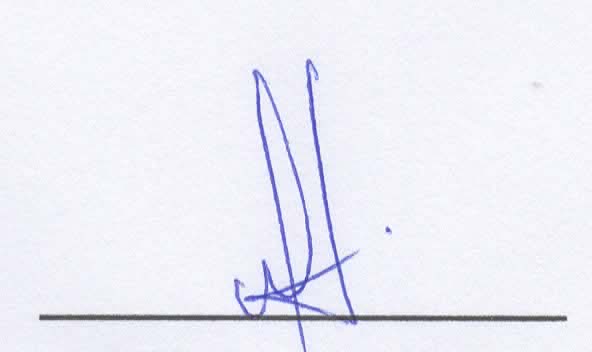 Vanda Cinelli RicoPresidente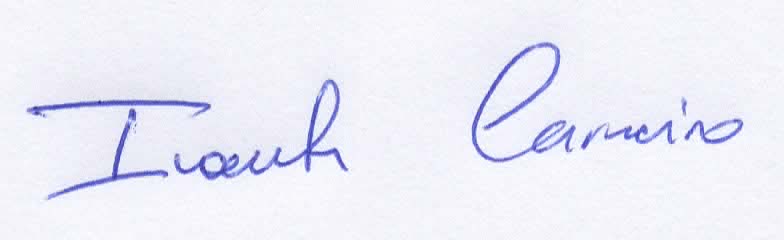 Ivonete CarneiroAssistente Social / CRESS 58988FonteÓrgão Público/SecretariaValor  MensalValor  AnualMunicipal Secretaria de Assistência Social R$ 19.585,52 (atual) R$ 210.009,44EstadualFederal Senado Federal (Emenda) Saldo de 2021R$     98.202,92FonteOrigemValorMensalValorAnualRecurso PróprioContribuições espontâneas R$ 3.835,98 R$    46.031,78Recurso PróprioBazar R$ 8.567,00 R$  102.804,00Recurso PróprioNota Fiscal Paulista R$ 1.109,76 R$    13.317,12Recurso PróprioEventos R$ 6.178,27 R$    74.139,28DETALHAMENTO DAS ATIVIDADES DESENVOLVIDASDETALHAMENTO DAS ATIVIDADES DESENVOLVIDASJANEIROJANEIRO(Serviço Social). Reunião com pais/responsáveis sobre novos dias e horários para atividades presenciais; elaboração de relatório; atualização de formulário do perfil familiar e regimento interno dos (as) usuários (as); inscrição nos editais PAPS 2022 e Acelera Social 2022 (Fundação Salvador Arena); atualização cadastral Grupo Pão de Açucar; atualização da diretoria no Cadastro Estadual de Entidades e no nosso site; participação em reuniões do COMDEF, CMDCA, CMAS; prestação de contas de doações ao Grupo Pão de Açucar – Mercado Extra; acompanhamento de cartões de vacinação dos (as) usuários (as) contra Covid; divulgação do Programa de Formação e Inclusão Carrefour para Pessoas com Deficiência; divulgação do Emprego com Apoio do GPEEI da Universidade Federal do ABC.(Oficinas). Mês com atividades recreativas. Foi trabalhada a leitura compartilhada, expressão corporal, noção espacial, regras e números, coordenação motora grossa e fina, jogos cooperativos. Objetivos: apropriar-se do reconhecimento de algumas letras do alfabeto, conhecer e formar algumas palavras, conhecer e reconhecer cores, aumentar e aprimorar o vocabulário, conhecer e reconhecer os numerais aperfeiçoar e desenvolver o gosto pela dança, estimular a socialização entre os usuários, estimular a percepção dos sentidos, lateralidade e o equilíbrio. Estratégia: brincadeiras com bexigas coloridas e com bambolês, jogos de tabuleiros (quebra-cabeça, cartas).Indicadores Quantitativos31 usuários e familiares01 reunião com famílias04 reuniões em conselhos (CMAS, CMDCA, COMDEF)01 reunião com equipe de trabalho24 oficinas com atividades de recreação e socialização entre os (as) usuários (as)FEVEREIRO(Serviço Social). Atendimento individual as famílias para atualização do perfil familiar; atendimento individual para cancelamento de matrícula de usuários; atendimento individual sobre cuidados com usuário; reunião com grupo de pais, secretário Ivo e adjunto Adriano da Secretaria da Pessoa com Deficiência e COMDEF sobre transporte gratuito pela Prefeitura; informações sobre o funcionamento da instituição no carnaval; divulgação de cursos gratuítos da Fábrica de Cultura; divulgação do nosso evento da Massa Solidária que ocorrerá em março; atendimento psicológico gratuíto no Centro Universitário Anhanguera; elaboração de relatório;participação em reuniões do COMDEF, CMDCA; retirada de doações e prestação de contas de doações ao Grupo Pão de Açucar – Mercado Extra; reunião com equipe de educadoras sociais; elaboração de documentação para prestação de contas 2021.(Oficinas). Temas: autonomia, identidade, envelhecimento, datas comemorativas e alimentação. Objetivos: desenvolver e reconhecer a própria imagem com objetivo que os usuários identifiquem a si mesmo e ao próximo, proporcionando independência para realizações de atividades cotidianas onde possibilitam a criação de vínculos afetivos, construir habilidades e limites onde leva os usuários a desafios de suas habilidades e seus limites para um conhecimento fundamental da vida, promover o conhecimento de uma alimentação saudável e nutricional despertando ao usuário a curiosidade para novos alimentos saudáveis, despertar e resgatar histórias e datas comemorativas, valorizando memórias e diversidade cultural. Estratégias: rodas de conversa, jogos cooperativos, trabalho com bambolê e bola, vídeos curtos (bullying, idade, síndrome de down), alongamento, sentidos (olfato, tato, paladar, visão e audição), artesanato com E.V. A (Dia das Mulheres), confecção de máscaras e confetes para o carnaval, organização da mesa para alimentação, autonomia ao se servir (escolha do alimento e noção de quantidade), estimular inserção de frutas no cardápio, conhecimento do corpo humano através de desenhos e figuras, autorretrato, calendário, contação de história.Indicadores Quantitativos29 usuários e familiares04 atendimentos individualizados a famílias02 reuniões de conselho (COMDEF, CMDCA)01 reunião com equipe de trabalho01 reunião com famílias34 oficinas com temas diversosMARÇO(Serviço Social). Atendimento individual as famílias para atualização do perfil familiar; atendimento individual para cancelamento de matrícula de usuários; divulgação de vaga de emprego; divulgação de feira de adoção de animais; divulgação e participação da ação social Pascoa Solidária no Extra Supermercados; realização do nosso evento da Massa Solidária; elaboração de relatório de atendimento; participação em reuniões do COMDEF; retirada de doações e prestação de contas de doações ao Grupo Pão de Açucar – Mercado Extra; reunião com equipe de educadoras sociais; construção do novo plano de acompanhamento familiar; elaboração e entrega de documentos para prestação de contas 2021. (Oficinas). Foi trabalhado o envelhecimento, atividades da vida diária, a dança, as datas do calendário inclusivo, as atividades de movimento, os jogos cooperativos, as atividades de ecologia, o reconhecimento do território. Objetivos: preparar os usuários (as) para o próprio envelhecimento e também de seus pais, mostrando as fases da vida, suas alterações no corpo e suas limitações, a importância da higiene pessoal para nossa saúde, usar a dança e a música como forma de expressão corporal, melhorar o condicionamento físico e mental, despertar o interesse por datas comemorativas como o próprio aniversario e de seus amigos, discutir e falar sobre outras datas relacionadas a deficiência, a fim de conhecê-las melhor, aprimorar o equilíbrio e a força, reconhecer e executar comandos, ampliar o convívio social por meio de passeios nos arredores da instituição e compra de alimentos a serem consumidos no lanche, jogos cooperativos, fortalecer amizades antigas e descobrir novas, sensibilização sobre o meio ambiente. Estratégias: jogos de mesa e jogos cooperativos, alongamento e brincadeiras com música, contação de histórias, confecção de calendário, visitas ao campo de futebol do bairro e comércio local, organização e limpeza dos vasos de plantas.Indicadores Quantitativos27 usuários e familiares02 atendimentos individualizados a famílias 03 reuniões (COMDEF, SCAS, FEASA)01 reunião com equipe de trabalho40 oficinas com temáticas diversasABRIL(Serviço Social). Atendimento individual a família para atualização do perfil familiar; atendimento individual para cancelamento de matrícula de usuária; atendimento individual a família com questões de autonomia nas atividades da vida diária e retorno aos estudos; divulgação e participação na ação social Pascoa Solidária no Extra Supermercados; elaboração de relatório de atendimento; participação em reuniões do CMDCA e CMAS; retirada de doações e chocolates da Campanha da Páscoa Solidária; prestação de contas de doações ao Grupo Pão de Açucar – Mercado Extra; divulgação de processo seletivo para Colégio e Faculdade Salvador Arena; divulgação de curso de cuidador; distribuição de cestas básicas, chocolates e  hortifruti as famílias atendidas; divulgação da relação de postos do EJA em nossa cidade e encaminhamento de 2 usuários; reunião com equipe operacional.(Oficinas). Temas: alongamento, socialização, calendário inclusivo, jogos cooperativos /dinâmicas, libras. Objetivos: Preparar o usuário para melhor desempenho nas atividades em seu cotidiano; trabalhar o relacionamento e comportamento social, demonstrando as qualidades, habilidades e concentração de cada usuário; desenvolver e trabalhar a inclusão na comunicação de libras, conhecendo palavras em forma de gestos com expressões faciais e corporais; estabelecer e ampliar relações e vínculo afetivo familiar, fortalecendo o caráter humano, explorando os sentimentos; promover o incentivo de ajuda mútua e despertar a cooperação. Estratégias: Confecção mobile dia das mães; produção vídeo libras; jogos de mesa e jogos cooperativos; visitas ao campo de futebol, comércio local e caminhadas pelo bairro.Indicadores Quantitativos24 usuários e familiares02 atendimentos individualizados a famílias02 reuniões de conselhos (CMAS, CMDCA)01 reunião com equipe de trabalho34 oficinas com temáticas diversasMAIO(Serviço Social). Atendimento individual a família com questões de autonomia nas atividades da vida diária e retorno aos estudos (EJA); atendimento individualizado a uma mãe e posteriormente com o filho sobre queixas relacionadas a uma educadora; elaboração de relatório de atendimento; inicio da elaboração da nova metodologia de plano de trabalho visando novo chamamento público; participação em reuniões do CMAS e COMDEF; retirada de doações e prestação de contas ao Grupo Pão de Açucar – Mercado Extra; distribuição de hortifruti as famílias atendidas; reuniões com equipe técnica e operacional; divulgação de curso no SENAI; divulgação de vagas de emprego para PCD; divulgação de decreto sobre isenção de IPI na aquisição de automóveis por PCD; orientações as famílias com relação a higiene bucal; encaminhamento ao dentista; divulgação do número de telefone do Centro Pop para socorro aos mais vulneráveis nos dias de baixa tempertura.(Oficinas). Jogos/dinâmicas; receitas/alimentação saudável; socialização; Festa Junina; acessibilidade. Objetivos: estimular a criatividade, a autonomia, auxiliar no entendimento da importância de regras e limites, aprimorar a atenção e a concentração. Objetivos: desenvolver a importância de uma alimentação saudável, proporcionar a descoberta de sabores e texturas, estimular os sentidos, promover a socialização e integração, favorecendo o conhecimento de novos ambientes e pessoas, possibilitar a interação, cooperação e valorizar as diferenças quanto aos costumes através de comidas e danças da festa junina, apresentar a importância dos direitos e deveres, promovendo qualidade de vida e bem estar. Estratégias: confecção de jogos de trilha, jogos de mesa (coordenação motora), dinâmicas com músicas, atividades com bambolê e bola, caminhadas, compra de pães na padaria do bairro, receita e confecção de salada de frutas, compra de frutas na feira livre local, visitas ao campo do bairro, confecção de enfeites, adereços e decoração do espaço, vídeos sobre acessibilidades, vivências e dificuldades sobre o assunto.Indicadores Quantitativos24 usuários e familiares02 reuniões de conselho (CMAS, COMDEF)01 atendimento individualizado a usuária01 reunião com equipe de trabalho40 oficinas com temas diversosJUNHO (Serviço Social). Atendimento com mãe, coordenadora e educadora visando resolução de conflito com usuário;  atendimento individual a usuários (as); elaboração de relatórios de atendimento; participação em reuniões do CMAS; retirada de doações e prestação de contas ao Grupo Pão de Açucar – Mercado Extra; retirada de doação de cestas básicas no Banco de Alimentos (CRAISA); distribuição de cestas básicas e hortifruti as famílias atendidas; reuniões com equipe técnica e educadoras; visita domiciliar; elaboração de relatório de visita; entrega de doações a outras instituições; divulgação de cursos gratuítos: Padaria (Escola de Ouro), Fundamentos de E-commerce (Comschool), Informática (Fundação Salvador Arena); divulgação do Programa Bolsa do Povo; Festa Junina interna; inscrições para capacitação da equipe de trabalho (CONFORP/FEASA); contato com as famílias sobre recesso do transporte escolar. (Oficinas). Receitas, festa junina, socialização, nomes. Objetivos: trabalhar e incentivar os usuários a uma alimentação saudável apresentando frutas, texturas e sabores diferentes a serem consumidos de forma prazerosa; aprimorar conhecimento sobre a cultura da festa junina destacando seu valor histórico e sua importância na cultura brasileira; desenvolver estratégias coletivas utilizando atividades físicas, incentivando os usuários a ultrapassarem seus limites; reconhecer seu próprio nome, a importância que as letras têm e suas formas. Estratégias: confecção de enfeites para festa junina (como bandeirinhas, milhos e pinhata); ida à feira livre, compra de frutas e preparo de salada de frutas; alongamento e brincadeiras com bambolês, baldes e bolinhas, ensaios da quadrilha junina; visitas ao campo de futebol do bairro, trabalhar cores e formas; atividades de equilíbrio; atividades de reconhecimento de letras e nome.Indicadores Quantitativos23 usuários e familiares02 reuniões de conselho (CMAS, COMDEF)02 atendimentos individualizados a famílias01 visita domiciliar01 reunião com equipe de trabalho36 oficinas com temáticas diversasJULHO(Serviço Social). Retirada de doações e prestação de contas ao Grupo Pão de Açucar – Mercado Extra; distribuição de cestas básicas e hortifruti as famílias atendidas; reuniões com equipe técnica e educadoras; visita domiciliar; elaboração de relatórios; entrega de doações a outras instituições; participação em capacitação do CONFORP/FEASA; visita ao CREAS I e II, elaboração de projeto; elaboração e entrega de documentação para reajuste do Termo de Colaboração; elaboração e entrega de declaração para Prestação de Contas 2021; atendimento individual a mãe de usuária; divulgação do Mobility & Show 2022; contatos com o CADE sobre recesso escolar e suspensão do transporte escolar; divulgação do Projeto Férias no CESA; divulgação sobre atualização do Cadastro Único; divulgação sobre cursos gratuítos na Fundação das Artes (São Caetano); divulgação sobre inscrições para o EJA; divulgação de sessão de cinema adaptada para autistas; divulgação de audiência pública do PlanMob Santo André.  (Oficinas). Socialização; dia dos Pais; Atividades da Vida Diária; confecção de chaveiros. Objetivos: preparar os usuários para um convívio em sociedade, onde os mesmos possam conviver com pessoas diferentes e culturas diferenciadas; instigar os usuários a importância do respeito e do carinho pela figura paterna e como forma de gratidão confeccionar uma pequena lembrancinha para o seu pai; proporcionar ao usuário hábitos de auto-suficiência e potencializar hábitos em seu cotidiano de autocuidado; estimular a noção de estética; aguçar a criatividade; diferenciar cores e tamanhos. Estratégias: ida a feira livre, compra de frutas/legumes e preparo de saladas de frutas; alongamento e brincadeira com exercícios físicos; visitas ao campo de futebol do bairro; trabalhar o cuidado com o corpo; trabalhar a higiene bucal e cuidados com o cabelo; confecção de chaveiro com miçangas; confecção de flor de fuxico para chaveiro.Indicadores Quantitativos23 usuários e familiares02 visitas técnicas ao CREAS I e II07 capacitações da equipe de trabalho no CONFORP/FEASA01 visita domiciliar01 reunião com equipe de trabalho38 oficinas com diversas temáticasAGOSTO(Serviço Social). Entrega de cesta básica e hortifruti as famílias de ex usuários em situação de vulnerabilidade; retirada de doações e prestação de contas ao Grupo Pão de Açucar – Mercado Extra; reuniões com equipe técnica,  educadoras e psicopedagoga (voluntária); visita domiciliar e entrega de cesta básica; elaboração de relatórios; entrega de doações a outras instituições; elaboração de projeto; atendimento individual a mãe de usuário; divulgação de peça teatral; divulgação de ação social no mercado Extra; divulgação sobre obras no CERPD; divulgação do Happy Day Circus; divulgação do Clube da Bengala; elaboração e envio de lista para sacolinha de Natal; reunião com famílias; divulgação da Feira de Saúde; divulgação de cursos no SEBRAE; divulgação de grupo de familias atendidas na UFABC; levantamento sobre atendimento médico dos (as) usuários (as); divulgação da Reatech 2022; retirada de doações no Banco de Alimentos; reunião SAS/SPD.(Oficinas). Jogos / Circuitos; confecção de jogos; socialização; dia dos Pais; Folclore. Objetivos: estimular nos usuários a interação, imaginação, concentração, raciocínio e coordenação motora; desenvolver habilidades, criatividade e aperfeiçoar os movimentos e a coordenação motora do usuário; promover a interação, ampliando o espaço de atuação do usuário e sua percepção do mundo; reconhecer o significado das comemorações e datas importantes do calendário inclusivo; despertar nos usuários as curiosidades sobre a cultura de cada região. Estratégias: circuitos com obstáculos (rampa, corda, bola, colher, e conhecimentos de cores); trilha para reconhecer cores e números; confecção de jogo de tampinhas de garrafa pet; idas ao campo de futebol, feira livre e padaria do bairro; roda de conversa; confecção de personagens do folclore com rolinho de papel higiênico; confecção de lembrança do dia dos pais.Indicadores Quantitativos22 usuários e familiares01 visita domiciliar01 reunião com psicopedagoga voluntária01 reunião SAS/SPD01 reunião com equipe de trabalho46 oficinas com temáticas diversasSETEMBRO(Serviço Social). Entrega de cesta básica e hortifruti as famílias de ex usuários em situação de vulnerabilidade social; retirada de doações e prestação de contas ao Grupo Pão de Açucar – Mercado Extra; reunião com equipe técnica,  educadoras e psicopedagoga (voluntária); visita domiciliar e entrega de cesta básica; elaboração de relatórios; entrega de doações a outras instituições; retirada de doações no Banco de Alimentos (CRAISA); participação como ouvinte em palestra sobre Lei Brasileira de Inclusão e Capacitismo promovida pela  Secretaria da Pessoa com Deficiência em alusão ao Setembro Verde, reunião com as famílias; participação na reunião do COMDEF.(Oficinas). Criação de jogos e circuitos; independência do Brasil; primavera; setembro amarelo; socialização; socialização; autonomia; alimentação saudável; adição e subtração; alfabeto; cores. Objetivos: proporcionar ao usuário uma vivência num espaço público; usar a linguagem como canal de imaginação, faz de conta e fantasia; ampliar a compreensão e o uso da função social de números, letras e símbolos; reconhecer as mudanças que ocorrem em cada fase do desenvolvimento do ser humano no seu ciclo de vida, assim como no de outros seres vivos; reconhecer automaticamente os nomes próprios, assim como outras palavras significativas; assumir atitude de cuidado com a vida dos seres vivos; interessar-se por ler palavras novas; demonstrar o sabor e textura dos alimentos, assim como a importância das frutas em nossa alimentação; reconhecer situações aditivas e somar as quantidades pedidas; ampliar o uso e a compreensão da função social de números, letras e símbolos; conhecer e reconhecer as cores principalmente as primárias; conhecer e diferenciar vogais e consoantes e estabelecer relações entre som (fonema) e grafia (grafema); desenvolver desafios através de percursos com obstáculos a serem cumpridos pelo usuário; reconhecer e relacionar dias da semana, estações do ano, relembrar datas comemorativas e fatos históricos.Indicadores Quantitativos21 usuários e familiares01 visita domiciliar01 reunião com psicopedagoga voluntária01 reunião com famílias01 reunião COMDEF01 reunião com equipe de trabalho40 oficinas com temáticas diversasOUTUBRO(Serviço Social). Entrega de cesta básica e hortifruti as famílias de ex usuários em situação de vulnerabilidade social; reunião com equipe técnica,  educadoras e psicopedagoga (voluntária); elaboração de relatórios; entrega de doações a outras instituições; início de retirada de doações no Assaí; festa interna para os (as) usuários (as); retirada de doações no Banco de Alimentos (CRAISA); reunião com as famílias para eleição da nova diretoria do CRE’R; divulgação, venda e entrega de marmitex da feijoada solidária; elaboração de documentação para o Chamamento do Natal Solidário; participação na reunião do COMDEF e SPD; divulgação do Sábado no Paço.(Oficinas). Objetivos: Proporcionar ao usuário uma vivência com o meio externo, usar a linguagem como canal de imaginação, faz de conta e fantasia, ampliar compreensão e uso da função social de números, letras e símbolos, reconhecer os cuidados com as plantas e exemplificar as maneiras de usá-las na decoração, reconhecer automaticamente os nomes próprios, assim como outras palavras significativas estáveis, assumir atitude de cuidado com a vida dos seres vivos, interessar-se por ler palavras novas, demonstrar festas e culturas de outros países, reconhecer situações aditivas e somar as quantidades pedidas, demonstrar a importância de conhecer os números, conhecer e reconhecer as cores principalmente as cores primárias, demonstrar a diferença entre sucessor e antecessor (números). Estratégias: visitas a feira livre, confecção de um kokedama (arte japonesa), confecção de lembrança da festa (Halloween), visita ao campo de futebol do bairro, jogos com cores, atividades com tinta guache, leitura de livros e contos, atividades com EVA, resolução de adição e subtração com auxilio de palitos, atividades com tesoura e papel.Indicadores Quantitativos21 usuários e familiares02 reuniões com famílias01 reunião equipe de trabalho02 reuniões SPD/COMDEF38 oficinas com temáticas diversasNOVEMBRO(Serviço Social). Entrega de cestas básicas e hortifruti as famílias dos usuários; elaboração e entrega de documentação para inscrição no COMDEF e Chamamento Público SPD; elaboração de relatório; entrega de doações a outras instituições; início de retirada de doações no Extra e Assaí; retirada de doações no Banco de Alimentos (CRAISA); participação no Natal Solidário; participação na reunião do COMDEF; divulgação de informações sobre seletiva de volei adaptado; divulgação da Caminhada do Dia Internacional da Luta das Pessoas com Deficiência e Domingo no Paço; divulgação da inauguração da academia adaptada; atendimento a mãe de usuário; atendimento a usuários (as).(Oficinas). Datas comemorativas; Copa do Mundo; Consciência Negra; Ecologia; Socialização; Natal. Objetivos: despertar o usuário a importância das datas comemorativas e conscientizar do valor  de algumas, estimulando o interesse pelos fatos históricos e importantes; demostrar a história do país através da bandeira nacional; conscientizar o usuário sobre representatividade, cultura e crenças; promover novos convívios e experiências, através de passeios pelo bairro; estimular a percepção e outras sensações, através do cuidado com as plantas  diariamente; desenvolver a criatividade do usuário ao preparar sua lembrancinha de natal. Decoração Consciência Negra; confecção bonequinho da copa (foto), bandeira do Brasil com rolinhos de papel, escala dos jogos da Copa do Mundo; visitas ao campo de futebol do bairro, padaria e feira livre; confecção de kokedama; confecção bolinhas de natal e decoração natalinas.Indicadores Quantitativos21 usuários e familiares01 reunião equipe de trabalho01 atendimento individual 38 oficinas com temáticas diversasDEZEMBRO(Serviço Social). Entrega de hortifruti as famílias dos usuários; entrega de cesta básica, sacolinha de natal e mistura a família em situação de vulnerabilidade social atendida pela instituição; elaboração e entrega de documentação para inscrição no COMDEF e Chamamento Público SPD; elaboração de relatório; elaboração de plano de trabalho; entrega de doações a outras instituições; retirada de doações  de alimento no Extra, Assaí, Banco de Alimentos (CRAISA) e retirada de doação de roupas para o bazar da instituição; participação no Natal Solidário no Paço Municipal; atendimento a usuários (as); festa de encerramento do ano de 2022 com usuários (entrega de panetone trufado e camiseta do CRE’R) e colaboradoras patrocinada por um parceiro da instituição; festa para entrega de sacolinhas de natal realizada por uma parceira da instituição; passeio com os usuários no ônibus decorado do Papai Noel; visita domiciliar para família em situação de vulnerabilidade social com entrega de cesta básica e sacolinha de natal.(Oficinas). Calendário, jogos/dinâmicas, cores, Natal. Objetivo: desenvolver a percepção através de objetos de tamanhos, cores e formas diferentes; estimular o trabalho em equipe. Estratégias: ensaios para apresentação de final de ano; circuitos, atividades com bexigas, danças dos bambolês; diferenciar cores com bolinhas coloridas.Indicadores Quantitativos21 usuários e familiares01 reunião equipe de trabalho01 festa de encerramento do ano01 passeio natalino20 oficinas com temáticas diversasQuantidadeCargo/FunçãoEscolaridadeRegime de contrataçãoCarga horária/ DiáriaCarga horária/ Semanal01Assistente SocialEspecializaçãoCLT6 horas30 horas01Auxiliar AdministrativoEnsino MédioCLT8 horas40 horas01Aux. de Educadora SocialEnsino MédioCLT8 horas40 horas01Auxiliar de LimpezaEnsino FundamentalCLT8 horas40 horas01Aux. Serviços AlimentíciosEnsino FundamentalCLT8 horas40 horas01CoordenadoraSuperior CompletoCLT8 horas40 horas03Educadora SocialEnsino Médio/SuperiorCLT8 horas40 horasQuantidadeAtividadeEscolaridadeCarga horária/Semanal01Responsável pelo bazarEnsino Médio30 horas01Triagem de doações para o bazarEnsino Médio15 horas02Oficina de ArtesanatoEnsino Superior4 horas01Oficina de Dança/TeatroEnsino Superior8 horas01FisioterapiaEnsino Superior2 horas03DiretoriaEnsino Médio/SuperiorQuando necessárioMeta(s)Indicadores qualitativosIndicadores quantitativosMeios de VerificaçãoAtendimento aos (as) usuários (as) e familiares;Elaboração de planos, relatórios, projetos e outros documentos técnicos;Visitas domiciliares;Encaminhamentos a rede de serviços públicos e comunitários;Orientações às famílias em vulnerabilidade social;Repasse de doações recebidas;Orientações referentes à violação de direitos dos usuários.Satisfação dos (as) usuários (as) e familiares;Humanização no atendimento;Inclusão Social;Melhoria na qualidade de vida;Maior autonomia.Iniciamos o ano com 31 usuários e finalizamos com 21;Reunião com famílias;Atendimentos individuais e em grupos;Reuniões com equipe de trabalho;Reuniões de rede;Foram elaborados relatórios para: SAS, SPCD, COMDEF, CMAS, Vara da Infância e Juventude, DRADS; FEASA; Mesa Brasil; Chamamento Público SAS;Serviço socioassistencial (orientações às famílias, entrega de cestas básicas, kits de higiene, hortifrutis) Visita domiciliarNome do ServiçoPúblico AlvoFaixa etáriaHorário de atendimentoCapacidade de atendimentoNúmero de usuários atendidosPeriodicidadeDias da SemanaDemandaReprimidaServiço de Proteção Social Especial para Pessoas com Deficiência, Idosas e suas Famílias.Pessoas com deficiência intelectual/ múltipla.18 a 46 anos.08h00 min às 17h00 min.21 usuários31 usuários.2ª a 6ª feira.10